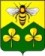 СОБРАНИЕ ДЕПУТАТОВ САНДОВСКОГО РАЙОНАТверская областьРЕШЕНИЕ16.08.2019                                           п. Сандово                                                 № 17О порядке формирования, ведения и опубликования перечня муниципального имущества, находящегося в собственности муниципального образования,  предназначенного для предоставления его во владение и (или) в пользование на долгосрочной основе субъектам малого и среднего предпринимательства и организациям, образующим инфраструктуру поддержки субъектов малого и среднего предпринимательства, порядке и условиях предоставления в аренду включенного в указанный перечень имуществаВ целях совершенствования системы государственно-общественной поддержки малого и среднего предпринимательства в муниципальном  образовании «Сандовский район» (в части имущественной поддержки), в соответствии с Федеральным законом от 24 июля 2007 года № 209-ФЗ «О развитии малого и среднего предпринимательства в Российской Федерации», Федеральным законом от 22 июля 2008 года № 159-ФЗ «Об особенностях отчуждения недвижимого имущества, находящегося в государственной собственности субъектов Российской Федерации или в муниципальной собственности и арендуемого субъектами малого и среднего предпринимательства, и о внесении изменений в отдельные законодательные акты Российской Федерации», в соответствии с Уставом  муниципального образования «Сандовский район», Собрание депутатов Сандовского районаРЕШИЛО:1. Установить, что уполномоченным органом по формированию, ведению и опубликованию перечня муниципального имущества, находящегося в собственности муниципального образования «Сандовский район» Тверской области (далее МО «Сандовский район») , предназначенного для предоставления его во владение и (или) в пользование на долгосрочной основе субъектам малого и среднего предпринимательства и организациям, образующим инфраструктуру поддержки субъектов малого и среднего предпринимательства, является администрация Сандовского района (далее — уполномоченный	орган).
 2. Утвердить Порядок формирования, ведения и опубликования перечня муниципального имущества, находящегося в собственности МО «Сандовский район», предназначенного для предоставления его во владение и (или) в пользование на долгосрочной основе субъектам малого и среднего предпринимательства и организациям, образующим инфраструктуру поддержки субъектов малого и среднего предпринимательства, согласно приложению1.
 3. Утвердить Порядок и условия предоставления в аренду имущества, находящегося в собственности МО «Сандовский район», включенного в перечень муниципального имущества, находящегося в собственности МО «Сандовский район»,  предназначенного для предоставления его во владение и (или) в пользование на долгосрочной основе субъектам малого и среднего предпринимательства и организациям, образующим инфраструктуру поддержки субъектов малого и среднего предпринимательства, согласно приложению2.  
4. Утвердить форму перечня муниципального имущества, находящегося в МО «Сандовский район», предназначенного для предоставления его во владение и (или) в пользование на долгосрочной основе субъектам малого и среднего предпринимательства и организациям, образующим инфраструктуру поддержки субъектов малого и среднего предпринимательства, согласно приложению3.5. Решения собрания депутатов:- от 03.03.2009 г. №10 «Об утверждении Порядка ведения
перечня муниципального имущества Сандовского района, свободного
от прав третьих лиц, которое может быть использовано только
в целях предоставления его во владение и (или) в пользование
на долгосрочной основе субъектам малого и среднего предпринимательства
и организациям, образующим инфраструктуру поддержки субъектов малого
и среднего предпринимательства;-от 24.04.2018 г. №7  «О внесении изменений в решение Собрания депутатов Сандовского района от 03.03.2009 №10»;- от 31.01.2017 г. №10 «Об утверждении порядка формирования, ведения и обязательного опубликования перечня муниципального имущества, свободного от прав третьих лиц (за исключением имущественных прав субъектов малого и среднего предпринимательства), предусмотренного частью 4 статьи 18 Федерального закона "О развитии малого и среднего предпринимательства в Российской Федерации";- от 22.10.2018 г. №21 «О внесении изменений в решение Собрания депутатов Сандовского района от 31.01.2009 №10»,признать утратившими силу.     
6. Настоящее решение подлежит размещению на официальном сайте в информационно-телекоммуникационной сети «Интернет». 7. Решение вступает в силу со дня его официального опубликования.Глава Сандовского района:                                                                          О.Н. ГрязновПредседатель Собрания депутатов  Сандовского района                                                                                       О.В. СмирноваПриложение 1к решению Собрания депутатов Сандовского района № 17 от 16.08.2019г.ПОРЯДОК
формирования, ведения и опубликования перечня муниципального имущества, находящегося в собственности муниципального образования «Сандовский район»,  предназначенного для предоставления во владение и (или) в пользование на долгосрочной основе субъектам малого и среднего предпринимательства и организациям, образующим инфраструктуру поддержки субъектов малого и среднего предпринимательства
1. Перечень муниципального имущества, находящегося в собственности МО «Сандовский район», предназначенного для предоставления его во владение и (или) в пользование на долгосрочной основе субъектам малого и среднего предпринимательства и организациям, образующим инфраструктуру поддержки субъектов малого и среднего предпринимательства (далее - Перечень), формируется исполнительным органом местного самоуправления – Администрацией МО «Сандовский район», (далее - уполномоченный орган), в том числе на основании заявлений субъектов малого и среднего предпринимательства, и организаций, образующих инфраструктуру поддержки субъектов малого и среднего предпринимательства.
       2. В Перечень включается муниципальное имущество, находящееся в собственности МО «Сандовский район» кроме следующих случаев:
       2.1. На рассмотрении исполнительного органа местного самоуправления МО «Сандовский район», уполномоченного на осуществление функций по приватизации имущества, находящегося в муниципальной собственности МО «Сандовский район», находится заявление арендатора указанного имущества о его соответствии условиям отнесения к категории субъектов малого или среднего предпринимательства, установленным статьей 4 Федерального закона от 24 июля 2007 года № 209-ФЗ «О развитии малого и среднего предпринимательства в Российской Федерации», и о реализации преимущественного права на приобретение арендуемого имущества в соответствии с Федеральным законом от 22.07.2008 года № 159-ФЗ «Об особенностях отчуждения недвижимого имущества, находящегося в государственной собственности субъектов Российской Федерации или муниципальной собственности и арендуемого субъектами малого и среднего предпринимательства, и о внесении изменений в отдельные законодательные акты Российской Федерации».
          2.2. Указанное имущество изъято из оборота или ограничено в обороте, что делает невозможным его предоставление во владение и (или) в пользование субъектам малого и среднего предпринимательства и организациям, образующим инфраструктуру поддержки субъектов малого и среднего предпринимательства, на срок, установленный в соответствии с Порядком и условиями предоставления в аренду имущества, включенного в Перечень муниципального имущества, находящегося в собственности МО «Сандовский район», предназначенного для предоставления во владение и (или) в пользование на долгосрочной основе субъектам малого и среднего предпринимательства и организациям, образующим инфраструктуру поддержки субъектов малого и среднего предпринимательства.
    2.3. Муниципальное имущество является объектом религиозного назначения.
     2.4. Муниципальное имущество является объектом незавершенного строительства.
      2.5. В отношении муниципального имущества принято решение Президента Российской Федерации или Правительства Российской Федерации о предоставлении его иным лицам.
     2.6. Муниципальное имущество включено в прогнозный план приватизации имущества, находящегося в собственности МО «Сандовский район»
     2.7. Муниципальное имущество признано аварийным и подлежащим сносу или реконструкции.
       3. Муниципальное имущество, находящееся в собственности МО «Сандовский район», арендуемое субъектами малого и среднего предпринимательства, включается в Перечень уполномоченным органом только после получения письменного согласия арендатора, уведомленного о положениях Федерального закона от 22 июля 2008 года № 159-ФЗ «Об особенностях отчуждения недвижимого имущества, находящегося в государственной собственности субъектов Российской Федерации или муниципальной собственности и арендуемого субъектами малого и среднего предпринимательства, и о внесении изменений в отдельные законодательные акты Российской Федерации», предусматривающих возможность реализации субъектом малого или среднего предпринимательства преимущественного права на приобретение арендуемого имущества.
      4. Заявления субъектов малого и среднего предпринимательства и организаций, образующих инфраструктуру поддержки субъектов малого и среднего предпринимательства, о включении муниципального имущества, находящегося в муниципальной собственности МО «Сандовский район»  в Перечень, подаются в уполномоченный орган при условии, что:
- имущество находится в собственности МО «Сандовский район» более одного года и является казной МО «Сандовский район»;-муниципальное имущество ,закрепленное на праве  хозяйственного ведения или оперативного управления за муниципальным унитарным предприятием, на праве оперативного управления за муниципальным учреждением, с согласия органа местного самоуправления;
- имущество в течение одного года, предшествовавшего дате подачи заявления, не находилось во временном владении и (или) временном пользовании у лиц, не отнесенных к субъектам малого и среднего предпринимательства или к организациям, образующим инфраструктуру поддержки субъектов малого и среднего предпринимательства.
     5. Заявление, указанное в пункте 4 настоящего Порядка, рассматривается уполномоченным органом в течение 30 календарных дней с даты его поступления. По результатам рассмотрения уполномоченный орган включает имущество, указанное в заявлении, в Перечень либо возвращает заявление с указанием причины отказа.
    6. Не допускается отказ во включении имущества, находящегося в собственности МО «Сандовский район» в Перечень, по основаниям, не предусмотренным настоящим Порядком.
   7. Муниципальное имущество исключается из Перечня по следующим основаниям:
- не востребованность имущества субъектами малого и среднего предпринимательства и организациями, образующими инфраструктуру поддержки субъектов малого и среднего предпринимательства, в течение двух лет со	дня включения имущества в Перечень;
- изменение количественных и качественных характеристик имущества, в результате которого оно становится непригодным для использования по своему назначению;
-списание имущества;
- принятие решения о передаче имущества в федеральную собственность, собственность субъекта РФ или собственность поселений;
- возникновение потребности в данном имуществе у органов местного самоуправления для обеспечения осуществления своих полномочий;

- прекращение права муниципальной собственности на имущество по решению суда или ином установленном законом порядке.
     8. Перечень и изменения к нему утверждаются Постановлениями администрации Сандовского района. Дополнение Перечня муниципальным имуществом осуществляется ежегодно – до 1 ноября текущего года.
Проект Перечня, проекты изменений, вносимых в Перечень, до их утверждения подлежат предоставлению в корпорацию развития малого и среднего предпринимательства для их последующего мониторинга.
     9. Внесение в перечень изменений, не предусматривающих исключения из перечня муниципального имущества, осуществляется не позднее 10 рабочих дней с даты внесения соответствующих изменений в реестр муниципального имущества.
    10. Ведение Перечня осуществляется уполномоченным органом в электронной форме.
    11. Постановления администрации Сандовского района, утверждающие Перечень и изменения к нему, подлежат:
а) обязательному опубликованию в средствах массовой информации - в течение 10 рабочих дней со дня утверждения;
б) размещению на официальном сайте администрации МО «Сандовский район»  в информационно-телекоммуникационной сети "Интернет" (в том числе в форме открытых данных) - в течение 3 рабочих дней со дня утверждения.Приложение 2 решению Собрания депутатов Сандовского района № 17 от 16.08.019г.ПОРЯДОК И УСЛОВИЯ
предоставления в аренду имущества, включенного в перечень муниципального имущества, находящегося в собственности муниципального образования «Сандовский район», предназначенного для предоставления его во владение и (или) пользование на долгосрочной основе субъектам малого и среднего предпринимательства и организациям, образующим инфраструктуру поддержки субъектов малого и среднего предпринимательства1. Имущество, включенное в перечень муниципального имущества, находящегося в собственности  МО «Сандовский район», предназначенного для предоставления его во владение и (или) в пользование на долгосрочной основе субъектам малого и среднего предпринимательства и организациям, образующим инфраструктуру поддержки субъектов малого и среднего предпринимательства (далее - Перечень), предоставляется на торгах, а также в ином порядке, предусмотренном действующим законодательством.
В случае, если право владения и (или) пользования имуществом, включенным в Перечень, предоставляется на торгах, в комиссию по проведению торгов включается (с правом голоса) представитель от координационного или совещательного органа в области развития малого и среднего предпринимательства МО «Сандовский район». В иных случаях, для передачи прав владения и (или) пользования имуществом, включенным в Перечень, необходимо получить согласие координационного или совещательного органа в области развития малого и среднего предпринимательства по МО «Сандовский район»
2. Недвижимое имущество, включенное в Перечень, предоставляется во владение и (или) в пользование субъектам малого и среднего предпринимательства и организациям, образующим инфраструктуру поддержки субъектов малого и среднего предпринимательства, на срок не менее 5 лет.
3. Для рассмотрения вопроса о возможности заключения договора аренды имущества, включенного в Перечень, необходимо наличие заявления субъекта малого или среднего предпринимательства о его соответствии условиям отнесения к категориям субъектов малого и среднего предпринимательства, установленным статьей 4 Федерального закона от 24 июля 2007 года № 209-ФЗ «О развитии малого и среднего предпринимательства в Российской Федерации».
4. Администрация Сандовского района имеет право направлять ходатайства в антимонопольный орган о даче согласия на предоставление в соответствии с главой 5 Федерального закона от 26 июля 2006 года № 135-ФЗ «О защите конкуренции» муниципальной помощи.Приложение 3 решению Собрания депутатов Сандовского района № 17 от 16.08.2019г.ПЕРЕЧЕНЬмуниципального  имущества, находящегося в собственности муниципального образования «Сандовский район», предназначенного для предоставления во владение и (или) в пользование на долгосрочной основе субъектам малого и среднего предпринимательства и организациям, образующим инфраструктуру поддержки субъектов малого и среднего предпринимательства№№п/пАдрес(место-положение)Вид имущества(здание/помещение)НазначениеЭтажность (для здания) / этаж (номер на поэтажном плане для помещения)Площадь,кв.мНаличие ограничения (обременения)В случае наличия ограничения (обременения)в виде аренды, безвозмездного пользованияВ случае наличия ограничения (обременения)в виде аренды, безвозмездного пользованияВ случае наличия ограничения (обременения)в виде аренды, безвозмездного пользованияВ случае наличия ограничения (обременения)в виде аренды, безвозмездного пользованияВ случае наличия ограничения (обременения)в виде аренды, безвозмездного пользования№№п/пАдрес(место-положение)Вид имущества(здание/помещение)НазначениеЭтажность (для здания) / этаж (номер на поэтажном плане для помещения)Площадь,кв.мНаличие ограничения (обременения)Наименование арендатора с указанием организационно-правовой формыВид использования по договоруДата заключения договораСрок действия договораДата окончания договора